от 9 октября 2023 г. № 483О повышении размера оплаты труда работников муниципальных учреждений Оршанского муниципального района Республики Марий ЭлВ соответствии с частью 6 статьи 43 Федерального закона                     от 6 октября 2003 г. № 131-ФЗ «Об общих принципах организации местного самоуправления в Российской Федерации», руководствуясь постановлением Правительства Республики Марий Эл от 25 сентября 2023 г. № 455              «О повышении размера оплаты труда работников государственных учреждений Республики Марий Эл», администрация Оршанского муниципального района Республики Марий Эл п о с т а н о в л я е т:1. Повысить с 1 октября 2023 года в 1,15 раза размеры базовых окладов, базовых должностных окладов, базовых ставок заработной платы, окладов, должностных окладов, ставок заработной платы работников муниципальных учреждений Оршанского муниципального района Республики Марий Эл.2. Установить, что при повышении базовых окладов, базовых должностных окладов, базовых ставок заработной платы, окладов, должностных окладов, ставок заработной платы их размере подлежат округлению до целого рубля в сторону увеличения.3. Контроль за исполнением настоящего постановления возложить на заместителя главы администрации Оршанского муниципального района Республики Марий Эл Старыгину Е.С.4. Настоящее постановление вступает в силу со дня его подписания и распространяется на правоотношения, возникшие с 1 октября 2023 года.Глава администрации         Оршанского 	муниципального района						         А.Плотников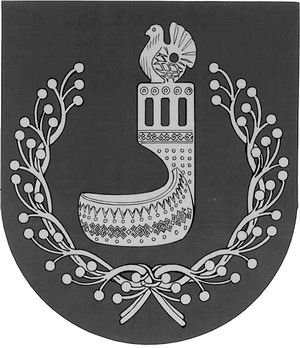 МАРИЙ ЭЛ РЕСПУБЛИКЫНОРШАНКЕ МУНИЦИПАЛЬНЫЙ РАЙОНЫН АДМИНИСТРАЦИЙЖЕПУНЧАЛАДМИНИСТРАЦИЯОРШАНСКОГО МУНИЦИПАЛЬНОГО РАЙОНАРЕСПУБЛИКИ МАРИЙ ЭЛПОСТАНОВЛЕНИЕ